Муниципальное казенное общеобразовательной учреждение                  средняя общеобразовательная школа  с. Рожки Малмыжского района Кировской областиФормирование гражданско-патриотических качеств школьников на основе системного подхода в воспитанииПеремечева Наталья Михайловна, учитель основ безопасности жизнедеятельности, 1 категорияс. Рожки  2013 годРоссии не станет тогда,
когда не станет последнего патриота.
Н.М. КарамзинСвою тему «Формирование гражданско-патриотических качеств школьников на основе системного подхода в воспитании» считаю актуальной, так как формирование и развитие гражданско-патриотических качеств – часть широкой проблемы воспитания всесторонне развитой личности. Мой опыт позволяет решать такие противоречия как возможность использования полученных знаний, умений и навыков в самореализации и низким уровнем нравственных качеств учащихся.Необходимость реализации противоречия определяет мою тему, проблема которой формулируется следующим образом: как сформировать гражданско-патриотические качества на уроках основ безопасности жизнедеятельности и во внеурочной деятельности.Своей ведущей идеей считаю создание условий для развития, становления высоконравственного человека-патриота, которые определены Государственной программой «Патриотическое воспитание граждан Российской Федерации на 2011 - 2015 годы» (утв. постановлением Правительства РФ от 5 октября 2010 г. № 795).Целью своей работы считаю создание условий для формирования социально активной личности гражданина и патриота, обладающей чувством национальной гордости, гражданского достоинства, любви к Отечеству, своему народу и готовностью к его защите. Для достижения указанной  цели мною решаются следующие  задачи:формировать эмоционально-волевые качества гражданина-патриота России; повышать уровень физической подготовки подрастающего поколения; воспитывать стремление к сохранению и преумножению военного, исторического и культурного наследия.В своей работе руководствуюсь следующими принципами: гуманности, научности, самостоятельности и активности в обучении, связи теории с практикой, доступности, единства обучения, воспитании и творчества, системно-деятельного подхода к ребенку.Основными направления моей работы по гражданско-патриотическому воспитанию  являются:Военно-историческое (постановка юношей допризывного возраста на воинский учет, День Защиты детей; День  России и День Государственного флага Российской Федерации, конкурс на лучшее знание государственной символики России, работа зала «Боевой Славы», дни воинской славы, уроки мужества, уроки памяти, месячник оборонно-массовой военно-патриотической работы, парад юнармейцев; учебные военно-полевые сборы).Малая родина/Моя родословная  (экскурсии, походы по родному краю, встречи в краеведческом музее, составление родословной своей семьи, акция «Вахта памяти», встречи с ветеранами и участниками боевых действий в Афганистане и Чечне). Трудовая деятельность (помощь ветеранам и работникам тыла, акция «Вахта памяти»). Физкультура, спорт, здоровье (спортивные соревнования  «Армейские забавы», «Зарничка», «Зарница», Дни здоровья, «Школа безопасности»)Эстетическо-художественное направление (оформление тематических выставок; конкурс рисунков и презентаций «Мой папа в армии служил», фестиваль-конкурс патриотической песни «Я люблю тебя, Россия», создание сборников о юных героях-антифашистах, о великих полководцах, выпуск специального номера газеты «Школьный МАЯК», конкурс чтецов «Защитники Отечества», праздник пап).Все направления органически взаимосвязаны, объединены в процессе практической деятельности целью, задачами, духовно-нравственными мировоззренческими основами гражданско - патриотического воспитания.       	Новизна моего опыта состоит в том, что условия для формирования гражданско-патриотических качеств создаются в тесном сотрудничестве с социумом  (администрация сельского поселения, районный военный комиссариат, сельская библиотека, районный краеведческий музей г. Малмыжа).	На основании результатов диагностик была сформулирована рабочая гипотеза. Если в системе формировать гражданско-патриотические качества в учебно-воспитательном процессе и в социальной среде, то выпускники будут готовы к успешной самореализации себя как гражданина и патриота в обществе.Свою систему работы я представляю в виде пятиконечной звезды- символа патриотизма:              Военно-историческоеМалая родина/						 		Эстетическо-Моя родословная 					художественное		 Физкультура, спорт,						Трудовая деятельностьздоровьеВсе направления гражданско-патриотического воспитания между собой пересекаются и взаимосвязаны, образуя единую систему. Мною ведётся работа не только на уроках, но и во внеурочной деятельности в тесной взаимосвязи с родителями  и организациями социума.Организованные мною мероприятия способствуют сплочению классных коллективов,  помогают выявить лидерские качества ребят, воспитывают патриотизм и активную гражданскую позицию учащихся, педагогов и родителей.   Я считаю, что создавая определенные условия в учебно-воспитательном процессе можно воспитать настоящих граждан-патриотов  своей страны, способных любить Родину и защищать Отечество. Свои успехи оцениваю успехами своих учеников:Ежегодно мои ученики становятся победителями и призёрами предметной олимпиады на муниципальном уровне.Учащимися под моим руководством успешно реализуются социальные проекты («Нужны дорожные знаки» «Профилактика гриппа и простудных заболеваний», «Твоё здоровье – в твоих руках», «Нет сквернословию».)Юноши 10-х классов показывают высокие результаты на учебных военно-полевых сборах.Юноши с желанием идут служить в ряды Российской армии, остаются работать там по контракту.Мой выпускник Арзаев Станислав Сергеевич дважды участвовал в Параде победы в.г. Москве. Ежегодно выпускники школы выбирают  профессии связанные со службами, обеспечивающими безопасность человека и сохранение здоровья – это будущие военные, полицейские, врачи, пожарные, спасатели. После окончания учёбы они возвращаются на малую родину и успешно трудятся.В последнее время у девушек возрос интерес к профессии военного и полицейского (Голубева Анна  обучается в Нижегородской академии МВД).Система моей работы способствует формированию в сознании и чувствах обучающихся патриотических ценностей любви к своему Отечеству и Родине, ориентирована на ценностное самоопределение как гражданина и осознание себя личностью, способной к самореализации.Что значит патриотом быть?                                                                                                   Беречь природу и людей любить,Здоровым, сильным, добрым быть,Безмерно Родине служить.Внеклассная и внешкольная работа является связующим звеном между теорией, преподаваемой на уроках ОБЖ и практикой, когда школьники имеют возможность проверить на прочность усвоенные ими знания и зрелость военно- патриотических убеждений.       Комплекс внеклассных и внешкольных мероприятий:Кружок «Школа безопасности»;День Защиты детей;День  России и День Государственного флага Российской ФедерацииРабота зала «Боевой Славы»;Дни воинской славы;Уроки мужества, уроки памяти;Месячник обороно-массовой военно-патриотической работыВоенно- спортивная игра «Зарничка» и «Зарница»;Дни здоровья; Спортивные соревнования и эстафеты;Митинг к Дню Победы;Акция «Вахта памяти»конкурс на лучшее знание государственной символики Россииконкурс военно-патриотической песни; фестиваль-конкурс патриотической песни «Я люблю тебя, Россия»;парад юнармейцев;Учебные военно-полевые сборы и другие, Технологии:Знакомство с историческим прошлым малой родины и Отечества;Знакомство с традициями и обычаями русского народа, фольклором;Организация экскурсий в музеи и места русской славы;Проведение творческих конкурсов, демонстрирующих отношение учащихся к  истории народа, знание истории;Исследовательская деятельность, направленная на самостоятельное добывание знаний по истории края, села;Проектная деятельность.Формы работы:Мероприятия, посвящённые важным историческим датам;Деловые игры; Классные часы;Беседы, диспуты, викторины;Исследовательская деятельность;Коллективные творческие дела;Смотры-конкурсы, выставки;Соревнования;Экскурсии, поездки, походы;Трудовые дела;Тренинг\Цель: создание необходимых организационно – педагогических условий для формирования гражданственности и патриотизма как значимых качеств личности у всех членов школьного сообщества.Задачи: воспитание чувства патриотизма; - развитие гражданской ответственности; - обучение навыкам безопасного поведения; - подготовка к военной службе и гражданской защите; - развитие гражданской инициативы и гражданской ответственности учеников; - содействие занятости детей и подростков в свободное время, предупреждение беспризорности и правонарушений.Патриотизм –  это система отношений человека к:истории страны: историческому прошлому героическому и настоящему, истории и традициям российской армии:национальной культуре; обычаям, традициям, литературе, музыке и т.д.;стране на карте мира: ее природе, экономике, «малой Родине»;государству: как правовому институту, гаранту законности и порядка;гражданскому долгу перед государством, народом, готовности укреплять ее мощь и независимость;ответственности за свою жизнь, жизнь близких людей, судьбу народа в целом.Направления работы по военно-патриотическому воспитанию школьников:- духовно- нравственное;- политико- правовое;- патриотическое;- профессионально-деятельностное;- психологическое.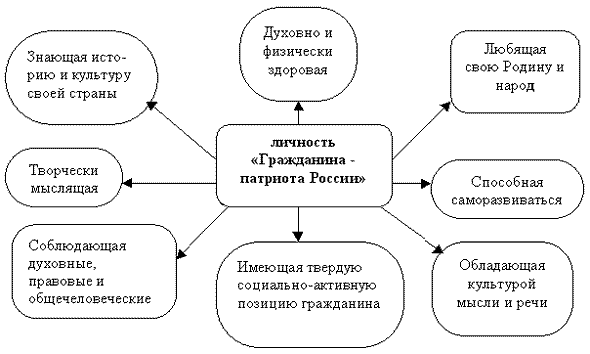 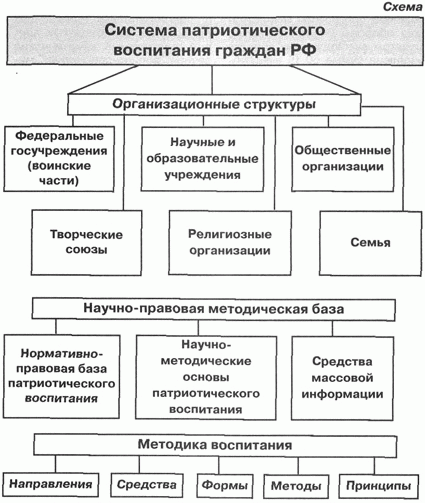 